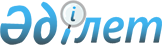 О внесении изменений в решение Каргалинского районного маслихата от 22 декабря 2016 года № 87 "Об установлении повышенных на двадцать пять процентов должностных окладов и тарифных ставок специалистам в области здравоохранения, социального обеспечения, образования, культуры, спорта и ветеринарии, являющимся гражданскими служащими и работающим в сельских населенных пунктах Каргалинского района"Решение Каргалинского районного маслихата Актюбинской области от 3 апреля 2020 года № 447. Зарегистрировано Департаментом юстиции Актюбинской области 8 апреля 2020 года № 6997
      В соответствии с пунктом 9 статьи 139 Трудового кодекса Республики Казахстан от 23 ноября 2015 года, пунктом 4 статьи 18 Закона Республики Казахстан от 8 июля 2005 года "О государственном регулировании развития агропромышленного комплекса и сельских территорий" и статьей 6 Закона Республики Казахстан от 23 января 2001 года "О местном государственном управлении и самоуправлении в Республике Казахстан", Каргалинский районный маслихат РЕШИЛ:
      1. Внести в решение Каргалинского районного маслихата от 22 декабря 2016 года № 87 "Об установлении повышенных на двадцать пять процентов должностных окладов и тарифных ставок специалистам в области здравоохранения, социального обеспечения, образования, культуры, спорта и ветеринарии, являющимся гражданскими служащими и работающим в сельских населенных пунктах Каргалинского района" (зарегистрированное в Реестре государственной регистрации нормативных правовых актов за № 5215, опубликованное 26 января 2017 года в районной газете "Қарғалы") следующие изменения:
      заголовок и пункт 1 указанного решения изложить в следующей новой редакции:
      "Об установлении повышенных на двадцать пять процентов должностных окладов и тарифных ставок специалистам в области социального обеспечения, образования, культуры, спорта и ветеринарии, являющимся гражданскими служащими и работающим в сельских населенных пунктах Каргалинского района".
      "1. Установить специалистам в области социального обеспечения, образования, культуры, спорта, ветеринарии, являющимся гражданскими служащими и работающим в сельских населенных пунктах Каргалинского района, а также указанным специалистам, работающим в государственных организациях, финансируемых из районного бюджета, повышенные на двадцать пять процентов должностные оклады и тарифные ставки по сравнению с окладами и ставками гражданских служащих, занимающихся этими видами деятельности в городских условиях.".
      2. Государственному учреждению "Аппарат Каргалинского районного маслихата" в установленном законодательством порядке обеспечить:
      1) государственную регистрацию настоящего решения в Департаменте юстиции Актюбинской области;
      2) размещение настоящего решения на интернет-ресурсе Каргалинского районного маслихата после его официального опубликования.
      3. Настоящее решение вводится в действие по истечении десяти календарных дней со дня его первого официального опубликования.
					© 2012. РГП на ПХВ «Институт законодательства и правовой информации Республики Казахстан» Министерства юстиции Республики Казахстан
				
      Председатель сессии Каргалинского районного маслихата

      Ж. Кольжанов

      Секретарь Каргалинского районного маслихата

      Н. Заглядова
